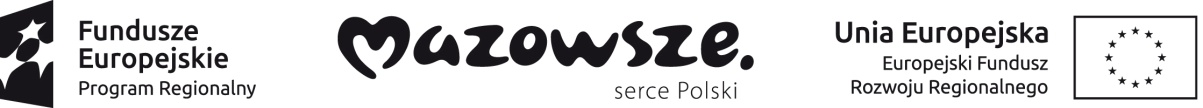 									      Załącznik nr 3 do SIWZWykonawca:…………………………………………………………………………(pełna nazwa/firma, adres, w zależności od podmiotu: NIP/PESEL, KRS/CEiDG)reprezentowany przez:…………………………………………………………………………(imię, nazwisko, stanowisko/podstawa do  reprezentacji)Oświadczenie wykonawcy składane na podstawie art. 25a ust. 1 Pzp DOTYCZĄCE SPEŁNIANIA WARUNKÓW UDZIAŁU W POSTĘPOWANIU Na potrzeby postępowania o udzielenie zamówienia publicznego na dostawę instalacji i wyposażenia wraz z montażem do wylęgarni raków: szlachetnego i błotnego oraz ryb: strzebli błotnej i różanki w ramach projektu Ochrona bioróżnorodności w mazowieckich parkach krajobrazowych, zadanie nr 1 Czynna ochrona raków: szlachetnego i błotnego oraz ryb: różanki i strzebli błotnej realizowanego w ramach Regionalnego Programu Operacyjnego Województwa Mazowieckiego na lata 2014-2020 (Europejski Fundusz Rozwoju Regionalnego) -  sprzęt nowy, nieużywany, z gwarancją, prowadzonego przez Mazowiecki Zespół Parków Krajobrazowych oświadczam, co następuje:INFORMACJA DOTYCZĄCA WYKONAWCY:Oświadczam, że spełniam warunki udziału w postępowaniu określone przez zamawiającego w   zakresie opisanym w Rozdziale 4 pkt 4.2.3 SIWZ dla części 1 …………….……. (miejscowość), dnia ………….……. r. 							…………………………………………(podpis)Oświadczam, że spełniam warunki udziału w postępowaniu określone przez zamawiającego w   zakresie opisanym w Rozdziale 4 pkt 4.2.3 SIWZ dla części 2 …………….……. (miejscowość), dnia ………….……. r. 							…………………………………………(podpis)INFORMACJA W ZWIĄZKU Z POLEGANIEM NA ZASOBACH INNYCH PODMIOTÓW: Oświadczam, że w celu wykazania spełniania warunków udziału w postępowaniu, określonych przez zamawiającego w zakresie opisanym w Rozdziale 4 pkt 4.2.3 SIWZ dla części 1 polegam/nie polegam* na zasobach następującego/ych podmiotu/ów: ……………………………………………………………………….....................................................……………………………………………………………………………………………………………….…………………………………….., w następującym zakresie: …………………………………………………………………………………………………………………………………………………………… (wskazać podmiot i określić odpowiedni zakres dla wskazanego podmiotu). …………….……. (miejscowość), dnia ………….……. r. 							…………………………………………(podpis)* niewłaściwe skreślićOświadczam, że w celu wykazania spełniania warunków udziału w postępowaniu, określonych przez zamawiającego w zakresie opisanym w Rozdziale 4 pkt 4.2.3 SIWZ dla części 2 polegam/nie polegam* na zasobach następującego/ych podmiotu/ów: ……………………………………………………………………….....................................................……………………………………………………………………………………………………………….…………………………………….., w następującym zakresie: …………………………………………………………………………………………………………………………………………………………… (wskazać podmiot i określić odpowiedni zakres dla wskazanego podmiotu). …………….……. (miejscowość), dnia ………….……. r. 							…………………………………………(podpis)* niewłaściwe skreślićOŚWIADCZENIE DOTYCZĄCE PODANYCH INFORMACJI:Oświadczam, że wszystkie informacje podane w powyższych oświadczeniach są aktualne 
i zgodne z prawdą oraz zostały przedstawione z pełną świadomością konsekwencji wprowadzenia zamawiającego w błąd przy przedstawianiu informacji.…………….……. (miejscowość), dnia ………….……. r. 							…………………………………………(podpis)UWAGA! W PRZYPADKU SKŁADANIA OFERTY TYLKO DLA JEDNEJ CZEŚCI NAELŻY WYPEŁNIĆ OŚWIADCZENIA WŁAŚCIWE DLA TEJ CZĘŚCI.